Edinburgh Food Social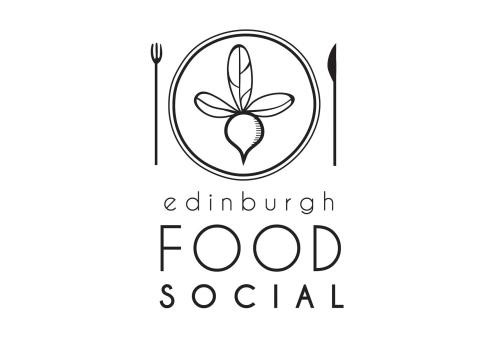 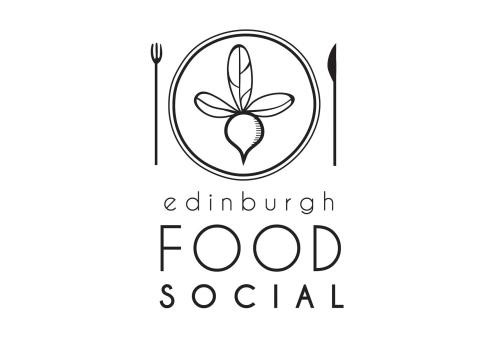 Indoor Food & Craft Market@ The Biscuit Factory 

#EdIndoorMarketBooking FormThe Market will operate from 12-6pm on the last weekend of the month. Bookings are for both days. If you wish to take up the offer of stall space, please complete all relevant sections of this form and return them with a copy of your current liability insurance (and for all food producers, a copy of your current Food Hygiene Certification) to the address at the foot of this form. This form is for food and craft producers – craft producers, please just skip the food related sections of the form.Company Name: Company Address:PostNote: An alternative address must be provided for PO Box addresses.Tel No:                                                                  Email: Website:Contact Name:                                                     Contact Mobile: Social Media:Dates of Market Applying For:Product types available for sale from the stall:Food Hygiene: All food producersDo you have a basic or intermediate food hygiene certificate?                                            Which environmental health authority are you registered with?Please provide a copy of your registration confirmation to accompany your application plus a copy of your hygiene certification for all staff attending the event.Meat Producers:What is your holding number?……………………………………………………………..Do you rear your own produce?                                                                                            Yes        No  Where will your animals be slaughtered?…………………………………………………. Contact phone no. for above:……………………………………………………………….. Where will your product be packed?………………………………………………………..Contact phone no. for above:………………………………………………………………..Transport:Registration number of vehicle(s):Gas and Electrical appliancesWill you be doing cookery demonstrations / tasting of hot food?Please confirm gas equipment has a current Gas Safe safety certificateNOTE: The sale of finished cooked produce is not permitted at this event without prior agreement.Electricity:Do you require electricity for your stall or chillers displays?  There is an additional charge for electricity as this has to be set up by an external electrical company.  The cost of set up and running is £25 per day.Please confirm all electrical appliances used carry a current PAT label and provide electrical usage for each piece of equipment.Liability Insurance & Food Hygiene Certification:Please provide a copy of your current Certificate of Insurance including Public Liability Insurance to accompany this Booking Form. All food producers must provide a copy of your current Food Hygiene CertificationNo bookings will be accepted without this information.Terms & ConditionsA full set of terms and conditions and a Liability Statement will be sent to all stall holders prior to the market.PaymentThe cost of the stall hire for a 6ft x 2.3ft trestle table is £30.00 per day and the market will run for 2 days.£60.00 is payable in advance of the market per stall. We will send you payment details once your space at the market has been confirmed. Payment is due within 5 days of your confirmed space.Double stalls and food trucks are charged at £50.00 per day so £100 is payable in advance for the 2 days.Please confirm stall space required: 1 Stall / 2 Stalls / Food Truck (Each Stall = 6ft / 2.3ft)Please complete the above booking form and return with the following documents where required and check the list below to confirm all relevant documents are enclosed:All producers      Current liability insurance certificateFood producersSigned:                                       Print Name:                                           Date:Please sign above and return with the accompanying documentation as required for food producers or craft producers to:Eleanor Cunningham Edinburgh Food Social Office 1F1The Biscuit Factory4-6 Anderson PlaceEdinburghEH6 5NPOR scan and email: edinburghfoodsocial@edinburghlarder.co.ukNote: Submission of this Booking  Form does not guarantee stall space which will be allocated only on confirmation of booking.#EdIndoorMarketProductLoose or pre-packedSource of productPlace of production     Copy of registration details with local authority as place of food production     Copy of hygiene certification for each member of staff attending the event     Current GAS Safe certificate for gas appliances where required     Current PAT certificate for electrical appliances where required